On October 5, 2016, at about 11:30 a.m., four pro-life people who were praying the rosary saw a Mobile First Aid vehicle exiting the driveway at the 500 N. Kings Hwy building of the Cherry Hill Women's Center. One woman snapped photos of it (below) but didn’t wait for her iPhone to focus before taking the photos. No one remembered seeing the vehicle enter either the 502 N. Kings Hwy building (main abortion clinic) driveway or the driveway next door. So, the ambulance/first aid vehicle quite possibly could have been there since before the prayer vigil women arrived at 10 a.m. Anyway, a woman was injured/hurt enough to warrant emergency medical care.Here are the two photos.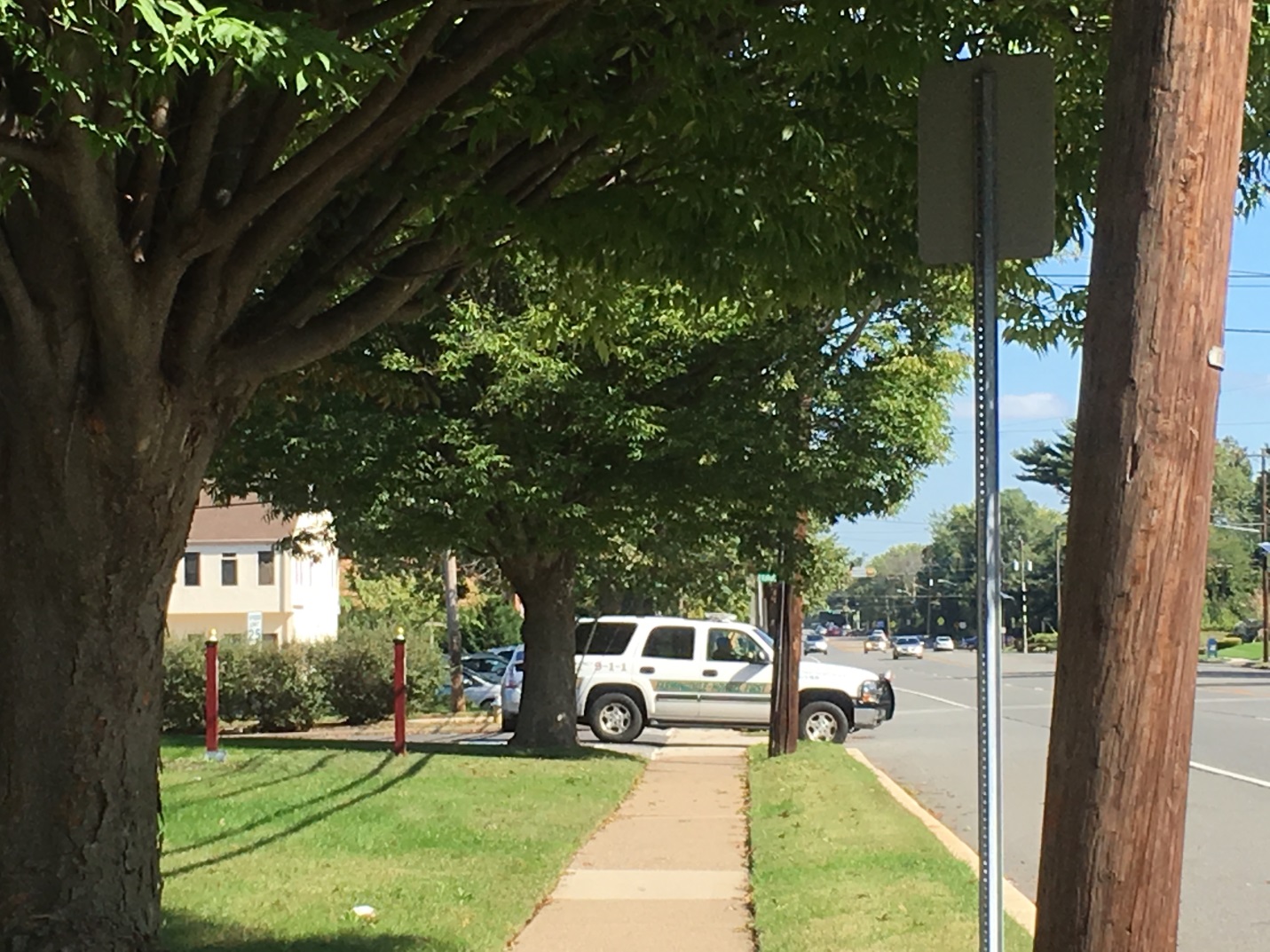 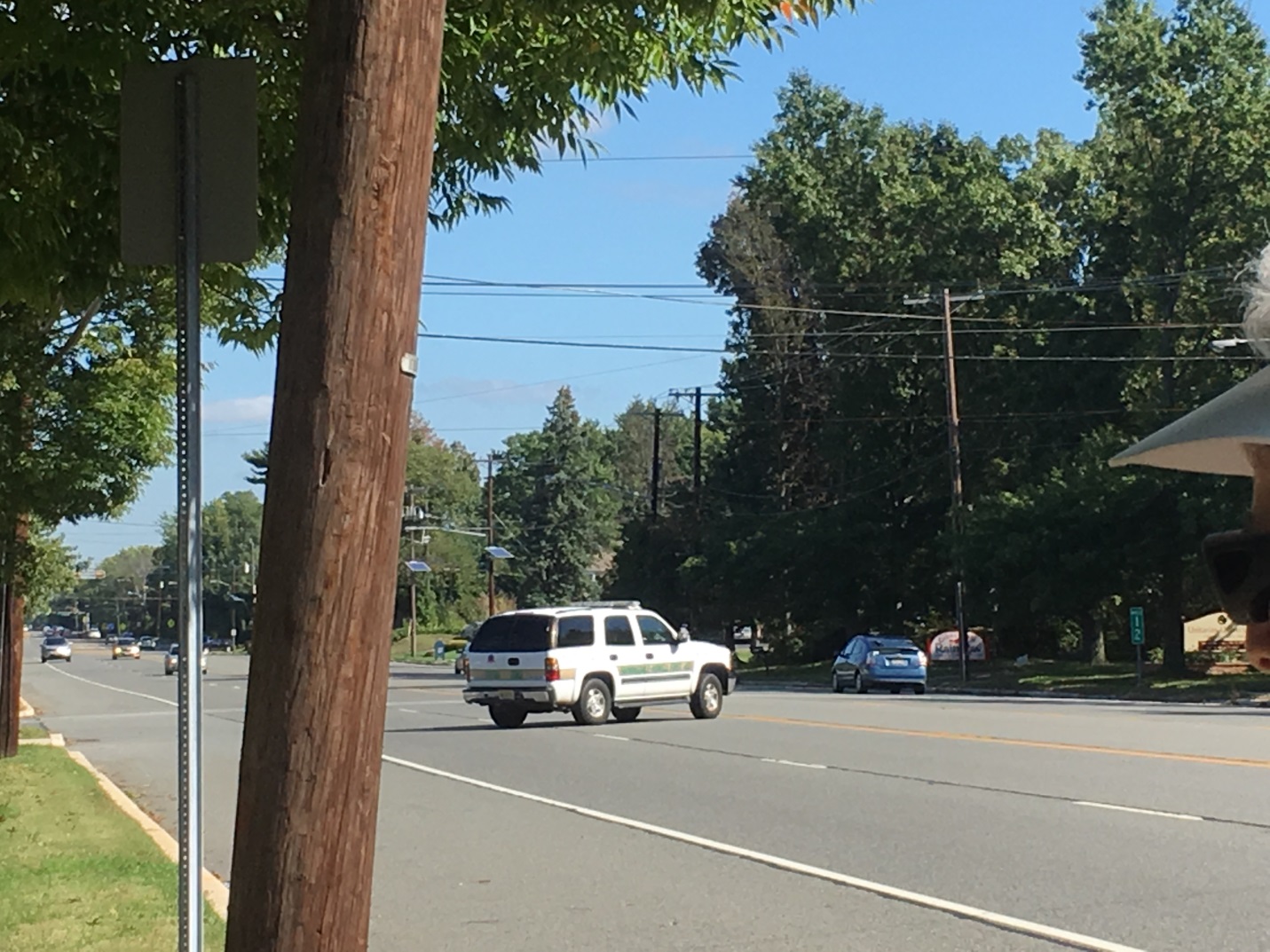 